[تُرجمت هذه الوثيقة باستخدام تقنية الترجمة الآلية للتيسير عليكم ولكن لم تُحرر. ولا يُقدم أي ضمان من أي نوع، سواء كان صريحاً أو ضمنياً، بشأن دقتها أو موثوقيتها أو صحتها. وأي تناقضات أو اختلافات قد تكون حدثت عند ترجمة محتوى الوثيقة الأصلية إلى العربية ليست ملزمة وليس لها أي أثر قانوني للامتثال أو الإنفاذ أو أي غرض آخر. وقد لا تُترجم بعض المحتويات (مثل الصور) بسبب القيود التقنية للنظام. وإذا طُرحت أي أسئلة تتعلق بدقة المعلومات الواردة في الوثيقة المترجمة، فيرجى الرجوع إلى النسخة الإنكليزية الأصلية التي هي النسخة الرسمية من الوثيقة.]ملخص وتوصيات حلقة العمل بشأن دمج الأنشطة المتصلة بالحضر في المنظمة العالمية للأرصاد الجويةجنيف، 15-13 حزيران/ يونيو 2022الخلفيهلقد أصبح تسارع نمو سكان الحضر قوة دافعة للتنمية البشرية، لا سيما في البلدان النامية. فالمدن المزدحمة مراكز للإبداع والتقدم الاقتصادي؛ ومع ذلك، فإن أحوال الطقس المتطرفة والفيضانات ونوعية المياه وتلوث الهواء وغيرها من الأخطار تؤدي إلى شدة التأثر وتحديات كبيرة في البيئة الحضرية.اعتمد مؤتمر الأمم المتحدة الثالث المعني بالإسكان والتنمية الحضرية المستدامة (الموئل الثالث) في تشرين الأول/ أكتوبر 2016 الخطة الحضرية الجديدة (الأمم المتحدة، 2017)، التي تركز على القدرة الحضرية على المقاومة، واستدامة المناخ والبيئة، وإدارة مخاطر الكوارث. عقب الاجتماع الذي حضره المجلس الاقتصادي والاجتماعي للأمم المتحدة (تنشيط الخطة الحضرية الجديدة لمكافحة التفاوتات المتزايدة - #NUA2030 | المجلسالاقتصادي والاجتماعي)، وهي تحتاج إلى جهود من المنظمة العالمية للأرصاد الجوية (WMO) لتجميع إسهاماتها في تنقيح الخطة الحضرية الجديدة ودعم الأنشطة المتصلة بالحضر بطريقة شاملة. وتشكل التنمية الحضرية الآن حجر زاوية في أهداف الأمم المتحدة للتنمية المستدامة لعام 2030. ولهذا الهدف هدفه الخاص بالتنمية المستدامة (الهدف 11 من أهداف التنمية المستدامة): جعل المدن شاملة للجميع وآمنة وقادرة على الصمود ومستدامة.ولدعم تنفيذ الأنشطة الحضرية، أعدت فرقة الخبراء الحضرية المشتركة بين البرامج التابعة للمنظمة (WMO) في إطار لجنة علوم الغلاف الجوي (CAS) ولجنة النظم الأساسية (2018)، بدعم من فرقة مكرسة من المنسقين الحضريين في الأمانة، الإرشادات بشأن الخدمات الحضرية المتكاملة للأرصاد الجوية الهيدرولوجية والمناخ والبيئة (المجلد الأول: المفهوم والمنهجية، 2019 والمجلد 2: المدن الإيضاحية، 2020). في أعقاب إصلاح الهيئات التأسيسية للمنظمة (WMO)، شكلت لجنة الخدمات (SERCOM) التي أنشئت حديثا التابعة للمنظمة (WMO) فريق دراسة معني بالخدمات الحضرية المتكاملة (SG-URB). وكلفت اللجنة SERCOM الفريق SG-URB باستكشاف الكيفية التي يمكن بها تقديم خدمات الأرصاد الجوية الهيدرولوجية والمناخية والبيئية الحضرية بطريقة أكثر تكاملا. وعكفت هيئات أخرى تابعة للمنظمة (WMO) على إعداد مواد إرشادية وتقديمها بشأن الجوانب المختلفة للبيئة الحضرية (في جزر الاحترار الحضرية، والفيضانات الحضرية، وما إلى ذلك). ويرد ملخص هذه الأنشطة في المرفق 1.التوصيات العامة لحلقة العملويمكن الجمع بين الإجراءات الموصى بها التي يمكن أن تفضي إلى تحقيق فوائد للأعضاء في عدة مجموعات:	تحسين تبادل المعلومات بين مجموعات المنظمة (WMO)؛	استراتيجية مشتركة نحو مشاركة المستخدمين، بما في ذلك تعزيز النواتج المتاحة بالفعل في أوساط المستخدمين؛	تحسين عمليات العمل	زيادة المشاركة الاستراتيجية في المشاريع التجريبية المستهدفة	الجهود المشتركة بين المجموعات المختلفة بشأن وضع مواد معيارية1. 	تبادل المعلومات.	وثمة حاجة لأن تكون للأفرقة المختلفة العاملة في مجال البيئة الحضرية قاعدة بيانات مشتركة يمكن من فيها تجميع معلومات المدخلات المتعلقة بالنمذجة والتنبؤ وتقييم المخاطر في المناطق الحضرية. ويمكن للعناصر الأولية أن تستخدم قواعد البيانات البحثية التي أنشأتها أوساط غازات الاحتباس الحراري، والمؤسسة (WUDAPT)، ومخزون التلوث، وغيرهما. ومن شأن هذا الكتالوج (أين ومجموعات البيانات المتاحة) أن يكون مفيدا في رسم خرائط شاملة للأوضاع الاجتماعية - الاقتصادية وشدة التأثر.	سيكون من المفيد أن توفر مراكز التنبؤ العددي بالطقس (GDPFS) التشغيلية نواتج عالية الاستبانة (كيلومتر) للتنبؤ العددي بالطقس تستخدمها مجموعات الحد من مخاطر الكوارث في التنبؤ على أساس الآثار.	وستكون حلقات العمل الحضرية التي تنظمها المنظمة (WMO) آلية مفيدة لتبادل المعلومات ويمكن تنظيمها مرة كل عامين. وسيركز على آخر التطورات بشأن الرصدات الحضرية، وخدمات النمذجة، والبحوث.2.	إشراك المستخدمين	وينبغي توعية المستخدمين واستكهولم بالأعمال الحضرية للمنظمة (WMO) ونواتج البيانات، وزيادة إشراكهم في عمل الأفرقة التابعة للمنظمة (WMO). وينبغي تقييم احتياجاتهم وتعليقاتهم بطريقة استباقية.	ويلزم إعداد خرائط شاملة لتحديد الاحتياجات إلى الخدمات الحضرية التي يمكن تلبيةها من خلال القدرات القائمة (على سبيل المثال المقدمة من خلال النظام (GDPFS)) لمجموعة متنوعة من المناطق الحضرية التي لا تمتلك هذه الخدمات حاليا. ويمكن تعزيز هذه القدرات بالتشاور الوثيق مع المستخدم بما في ذلك تعقيباته.	وأوصي بالنظر في تقييم القيمة الاجتماعية والاقتصادية حيثما أمكن واستخدامه كمحرك لتطوير النظم. ويعمل الفريق SG-URB على تطوير المنهجية التي يمكن استخدامها.	ومن شأن الدورات التدريبية المنتظمة للمستخدمين وأصحاب المصلحة بشأن القدرات المتاحة أن تحسن استيعاب نواتج المنظمة (WMO) وتضمن أن التطورات جارية وفقا للاحتياجات المفصلة.3.	عمليات العمل	وقد تكون هناك قيمة في إنشاء فريق من المنسقين في الأمانة والأفرقة المقابلة بين الأفرقة ذات الصلة بالحضر التابعة للمنظمة (WMO).	وتشجع الأفرقة الموجهة نحو الخدمات على تحويل احتياجات المستخدمين إلى متطلبات فنية للنظام. وينبغي تحديد هذه المتطلبات فيما يتعلق بخدمات محددة مع وصف واضح لما ترغب الخدمة في تحقيقه، مع تحديد الجمهور المستهدف والهدف ومستوى الخدمة تحديدا واضحا. وينبغي أن تعمل أفرقة الخدمات معا بشكل وثيق لتعميم هذه المتطلبات قبل نقلها إلى البنية التحتية.	يوصى بتطوير عملية الاستعراض المستمر للمتطلبات لتكون قادرة على تقديم إرشادات في المستقبل من أجل تحسين نظم الرصد الحضرية وإدماجها. وسيكون من المفيد لأفرقة البحوث العمل معا بشكل أوثق لمعالجة أهم جوانب البحوث الحضرية التي تفضي إلى فوائد تشغيلية سريعة.	وسيساعد أيضا إذا قامت دوائر البحوث بتقييم/ تقييم منتظم فيما يتعلق بالجهاز التشغيلي لقدرات نمذجة البحوث، وإسداء المشورة بشأن تلك العمليات إلى النظام العالمي لمعالجة البيانات والهيدرولوجيا (GDPFS).4.	المشاريع التجريبية	وهناك حاجة إلى وجود كتالوج مشترك للمشاريع التجريبية والإيضاحية بين الأفرقة المختلفة وتعزيز التعاون بين الأطراف.	وينبغي أن تبحث المنظمة (WMO) المشاريع التجريبية الجارية التي تدعمها المنظمات الأخرى (مثل مكتب الأمم المتحدة للحد من مخاطر الكوارث (UNDRR)، والبنك الدولي، وبرنامج الأمم المتحدة للبيئة (UNEP)، وICLEI)، وأن تنظر في المشاركة بشكل استباقي.	ينبغي أن تعمل اللجان الفنية ومجلس البحوث مع الاتحادات الإقليمية (RAs) على اختيار مدن ملائمة لتنفيذ مشاريع تجريبية مشتركة لاختبار التكنولوجيات الجديدة (الأدوات، والطرق، ونماذج التنبؤ العددي بالطقس دون الكيلومتر، والنواتج لا سيما لدعم التنبؤ/ الإنذار بالأخطار المتعددة في البيئات الحضرية).5.	المواد المعيارية	وضع معايير وبروتوكولات وتوصيات قياس مشتركة لأدوات الرصد الجديدة/ غير التقليدية استنادا إلى الأعمال التي بدأت بالفعل (بما في ذلك أجهزة الاستشعار المنخفضة التكلفة وعلم المواطنين) والتي تشمل جميع الفئات الحضرية. وينبغي أن يتضمن ذلك منهجية للحصول على كل من أنواع البيانات المنظمة وغير المنظمة وتحليلها وتقاسمها.	وضع/ إنشاء مختبرات ومقاييس للنماذج عالية الاستبانة (على سبيل المثال من خلال اتحاد التوائم الرقمية).	تقييم المواد الإرشادية التي تعدها مجموعات مختلفة لإرساء اتساقها الداخلي، وإنشاء كتالوج بهذه المواد الإرشادية، وبناء تدريب المستخدمين على تلك المواد._______________الطقس المناخ الماءالمنظمة العالمية للأرصاد الجوية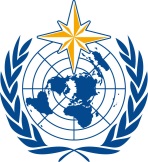 لجنة خدمات وتطبيقات الطقس والمناخ والماء
والخدمات والتطبيقات البيئية ذات الصلةالدورة الثانية
17-21 تشرين الأول/ أكتوبر 2022، جنيفSERCOM-2/INF. 5.11الطقس المناخ الماءالمنظمة العالمية للأرصاد الجويةلجنة خدمات وتطبيقات الطقس والمناخ والماء
والخدمات والتطبيقات البيئية ذات الصلةالدورة الثانية
17-21 تشرين الأول/ أكتوبر 2022، جنيفوثيقة مقدمة من:
الفريق SG-URB11.X.2022